Karta pracy dla 3 – latka 	nr 10				Data 20.05.2020 r.Rocznica urodzin Karola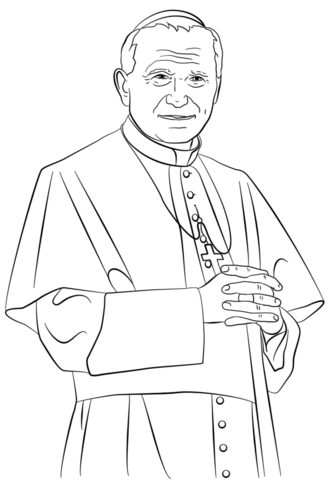 - Pokoloruj tylko tło na niebiesko- Obejrzyj film – Promyczek Dobra „Święty Jan Paweł II – Aureola”